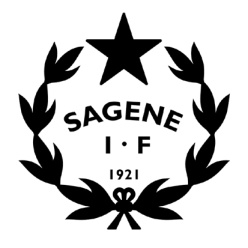 Tid: 		25. februar 2019 kl. 18Sted:		Klubbhuset.Inviterte:	Styrets arbeidsutvalg.Frafall: 	 	AdanSAKSLISTEÅpning av møtetGodkjenning av innkallingVedlegg: Innkalling AU- møte 25.02.2019Vedtak: Innkallingen godkjennes uten anmerkninger.Godkjenning av protokollerVedlegg: Protokoll AU- møte 20.11.2018. Vedtak: Protokollen godkjennes uten anmerkninger. Vedtakssaker Årsmøtet 2019  - Status forberedelser Vedtak: Årsmøtet skal avholdes i festsalen i klubbhuset. Utkast til sakspapirer godkjennes som utgangspunkt, AU kan gi tilbakemeldinger på dokumentene til DL. Hver avdelingene får to minutter til å presentere sin årsrapport, dvs. samme format som årsmøtet 2018. Avtale Joymo for fotball, rugby og innebandy – Livestreaming og analyseverktøy (Vedlagt). Vedtak: Fotball, rugby og innebandy sin avtale med Joymo godkjennes med følgende forutsetninger: Daglig leder skal påse at alle lover og regler for personvern og filming av barn overholdes, og at det hentes inn godkjenning fra Oslo kommune (grunneier). Avdelingene skal legge kostnadene ved avtalen inn i eget budsjett, utnevne en person ansvarlig for live- streamingen og en person ansvarlig for analyseverktøyet, samt utarbeide info og rutiner for innhenting av samtykke fra både egne spillere og fra motstanderlag.  De 3 avdelingene skal samarbeide med hverandre for å finne fram til beste praksis, samt dele dette med øvrige avdelinger som ønsker å starte opp i neste runde. Foregangsklubb – Utkast situasjonsbeskrivelse (vedlagt), status prosjekter, kick- off.Vedtak: Situasjonsanalysen vedtas med de endringer som ble gjennomgått på møtet. Kostnadsanalysen skal gjøres etter at nye treningsavgifter er vedtatt på årsmøtet. Spørreundersøkelsen om hvilke aktiviteter barn/ ungdom i bydelen holder på meg nå og ønsker seg i fremtiden skal gjennomføres i 3. og 5. klasse ved to stk skoler i bydelen. Kick- off for foregangsklubb skal gjennomføres ifm styreseminaret 9. mai 2019. Dans – Veien videre?Vedtak: Dansegruppa har behov for en mentor. DL skal lage «stillingsannonse/ beskrivelse» som publiseres i alle våre kanaler, Axel skal sondere terrenget i bydelen. Det er nødvendig at styret selv, eller personer styret utpeker, er tilstede på dansegruppas treninger i uke 11 eller 12 for å informere om klubben og hjelpe til å registrere medlemmene. Instruktørene skal få tilbud om å bli med på lederkurs for ungdom i april. Det skal søkes midler fra fond/ stiftelser til oppstart (utstyr osv) av dansegruppa.  Drift av anleggVoldsløkka garderober går i minus – Hvordan løse videre drift? Vedtak: DL skal informere BYM om situasjonen. Garderoben skal stenges helt hele vintersesongen. Vi ønsker fortsatt tilgang til å bruke garderoben hele året. Driftsmodellen for anlegg skal justeres slik at alle avdelinger får inntektene for garderobeleie fra egen idrett, men da også bidrar til driftsavdelingen med en rimelig andel av denne inntekten. Bjølsenhallen – Oppfølging av uro/tyveri, bekymring ang BYM, vannlekkasje, utleie potensial).Vedtak: AU er tilfreds med oppfølgingen av situasjonen i og rundt Bjølsenhallen. Vi skal holde OIK orientert om våre bekymringer ang. BYM. DL skal lage kort info om utleie av Bjølsenhallen som skal publiseres og sendes ut til hele vårt nettverk (medlemmer, sponsorer, sosiale medier) Vinterdrift kunstgress og kunstis – Utfordringer isen, behov for traktor m/fres, dugnad. Vedtak: Axel skal avklare våre behov og alternativer vdr. traktor. Det skal gjennomføres ryddedugnad både på kunstgresset og på kunstisen etter endt vintersesong. Klubbhuset – Utfordringer (Mangler kiosk, dagtid, innbrudd, regler, snørydding, parkering).Vedtak:Kiosken i klubbhuset skal ferdigstilles og mangler utbedres ila sommersesongen. Vi skal spørre nærpolitiet om de kan skrive en anbefaling om kameraovervåkning utenfor klubbhuset, og vi skal sperre for innsyn i vinduet i kiosken. Det skal utarbeides og henges opp regler for klubbhuset, og det skal være mulig å sperre av trappa slik at en ikke kan komme opp i 2. etasje. Vi skal be BYM om å fysisk sperre alle innkjøringene til idrettsparken ved klubbhuset i sommersesongen. OrienteringssakerVinterferien 2019 – Vintercamp i samarbeid med AKSene og bydelen. Regnskapsrapport pr. desember 2018Rapport utestående fordringer.Kartleggingsskjema avdelingene.Avviksrapportering HMS .Vedtaksprotokollen.MØTEPLAN
STYRESAKER FREMOVER:Årsmøtet 2019 Rehabilitering av tennisbanene på Voldsløkka. Oppfølging av utbyggingen av Voldsløkka sør Anleggssituasjonen for Sagene IF fotball – Status og løsningerGDPR – nye personvernregler i Sagene IF. Håndball MøteUkedagDatoTidspktStedStyretTirsdag12.03.1918:00KlubbhusetStyremøteOnsdag20.03.1918:00Klubbhuset  ÅrsmøteTorsdag28.03.1918:00KlubbhusetAUTirsdag10.04.1918:00KlubbhusetStyreseminarTorsdag09.05.1918:00KlubbhusetAUTirsdag22.05.1918:00KlubbhusetStyretTirsdag25.06.1918:00KlubbhusetAUTirsdag13.08.1918:00KlubbhusetStyretTirsdag27.08.1918:00KlubbhusetAUTirsdag24.09.1918:00KlubbhusetStyretTirsdag22.10.1918:00KlubbhusetAUTirsdag12.11.1918:00KlubbhusetStyret + julebordTorsdag12.12.1918:00Klubbhuset